Catch The WindDonovan (1965)3/4 timeINTRO: / 1 2 3 / 1 2 3 / [C] / [Csus4] / [C] / [C]In the [C] chilly hours and [Csus4] minutes [Csus4]Of un-[C]certainty, I [Csus4] want to be [Csus4][C] In the warm hold [F] of your [G] lovin' [C] mind [C] / [G] / [G]To [C] feel you, all a-[Csus4]round me [Csus4]And to [C] take your hand, a-[Csus4]long the sand[C] Ah but I may as well [F] try and [G] catch the [C] wind [Csus4] / [C] / [C]When the [C] sundown pales the [Csus4] sky [Csus4]I want to [C] hide a while, be-[Csus4]hind your smileAnd [C] everywhere I'd [F] look your [G] eyes I'd [C] find [C] / [G] / [G]For [C] me to love you [Csus4] now [Csus4]   Would be the [C] sweetest thing, t’would [Csus4] make me sing[C] Ah but I may as well [F] try and [G] catch the [C] wind [Csus4] / [C] / [C] /[F] Di dee, dee [G] di dee, di di[Am] Di dee, di di [D] di dee, di [G] dee [Gsus2] / [G7] / [G7]When [C] rain has hung the [Csus4] leaves with tearsI [C] want you near, to [Csus4] kill my fearsTo [C] help me to leave [F] all my [G] blues be-[C]hind [C] / [G] / [G] /[C] Standin' in your [Csus4] heart [Csus4]Is where I [C] want to be, and [Csus4] long to be[C] Ah but I may as well [F] try and [G] catch the [C] wind [Csus4] / [C] / [C] /[C] Ah but I may as well [F] try and [G] catch the [C] wind [Csus4] / [C] / [Csus4] / [C] / [Csus4] / [C]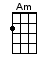 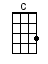 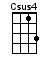 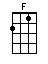 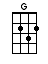 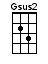 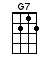 www.bytownukulele.ca